IT FOLLOWS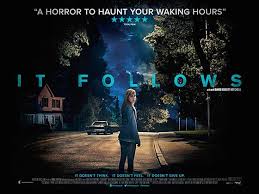 Grown–up’s Movie:HISHERAVG1. Appropriate levels of sexuality?5552. Appropriate levels of language?9.59.59.53. Appropriate levels of violence?9.599.254. Entertainment value for females?7.577.255. Entertainment value for males?8.588.256. Teaching moments, role models, moral of story?1010107. Is it a “classic”? (Replay value?)9788. Audio/Visual effects?9789. Not too cliché (unique and witty, not too slapstick)97810. Climax/Resolution/Ending?766.5GRAND TOTALS:79.75%